Publicado en Valencia el 20/09/2023 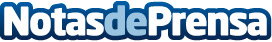 MandarinaWebs conquista el desarrollo web gracias a su modelo de suscripción MandarinaWebs, la empresa de diseño y desarrollo web con sede en Valencia, celebra su notable crecimiento en el sector digital con un incremento en su base de clientes desde la adopción de su nuevo modelo de suscripción. La empresa ha logrado ofrecer a sus clientes soluciones efectivas para mejorar su presencia digital y aumentar sus ventas.  Detrás de su éxito radica un compromiso con la asesoría personalizada y una fuerte orientación al cliente que ha sido altamente valorada por sus usuariosDatos de contacto:DiegoMandarinaWebs644758976Nota de prensa publicada en: https://www.notasdeprensa.es/mandarinawebs-conquista-el-desarrollo-web Categorias: Nacional Finanzas Comunicación Marketing Valencia Emprendedores E-Commerce Innovación Tecnológica Consultoría http://www.notasdeprensa.es